			Projektas     Vadovaudamasi Lietuvos Respublikos vietos savivaldos įstatymo 16 straipsnio 2 dalies 19 punktu, Lietuvos Respublikos valstybės ir savivaldybių įstaigų darbuotojų darbo apmokėjimo įstatymo 9 straipsniu, 14 straipsnio 3, 4 ir 9 dalimis, Lietuvos Respublikos švietimo įstatymo 59 straipsnio  8 dalies 10 punktu, 9 dalimi, Reikalavimais švietimo įstaigos (išskyrus aukštąją mokyklą) vadovo metų veiklos ataskaitai, patvirtintais Lietuvos Respublikos švietimo ir mokslo ministro 2018 m. gruodžio 5 d. įsakymu Nr. V-986 „Dėl Reikalavimų švietimo įstaigos (išskyrus aukštąją mokyklą) vadovo metų veiklos ataskaitai patvirtinimo“, Valstybinių ir savivaldybių švietimo įstaigų (išskyrus aukštąsias mokyklas) vadovų, jų pavaduotojų ugdymui, ugdymą organizuojančių skyrių vedėjų veiklos vertinimo nuostatais, patvirtintais Lietuvos Respublikos švietimo ir mokslo ministro 2018 m. kovo 27 d. įsakymu Nr. V-279 „Dėl Valstybinių ir savivaldybių švietimo įstaigų (išskyrus aukštąsias mokyklas) vadovų, jų pavaduotojų ugdymui, ugdymą organizuojančių skyrių vedėjų veiklos vertinimo nuostatų patvirtinimo“, Pagėgių savivaldybės tarybos 2017 m. spalio 2 d. sprendimu Nr. T-144 „Dėl Pagėgių savivaldybės tarybos veiklos reglamento patvirtinimo” patvirtinto Pagėgių savivaldybės tarybos veiklos reglamento 320.3 papunkčiu ir Pagėgių savivaldybės biudžetinių įstaigų vadovų darbo apmokėjimo tvarkos aprašu, patvirtintu Pagėgių savivaldybės tarybos 2017 m. kovo 28 d. sprendimu Nr. T-30 „Dėl Pagėgių savivaldybės biudžetinių įstaigų vadovų darbo apmokėjimo tvarkos aprašo patvirtinimo”, Pagėgių savivaldybės taryba  nusprendžia:    1. Pritarti Pagėgių savivaldybės Pagėgių pradinės mokyklos direktorės Loretos Chasijevos 2018 m. veiklos ataskaitai (toliau – Ataskaita) (pridedama) ir Loretos Chasijevos veiklą įvertinti ____________.    2. Nustatyti __ procentų pareiginės algos kintamąją dalį nuo 2019 m. kovo 1 d. iki 2020 m. vasario 29 d.     3. Paskelbti Ataskaitą kartu su kitų metų užduotimis ir vadovo kompetencijų bei veiklos tobulinimo rekomendacijomis (kryptimis) Pagėgių savivaldybės Pagėgių pradinės mokyklos interneto svetainėje www.pradine.pagegiai.lm.lt.      4. Sprendimą paskelbti Pagėgių savivaldybės interneto svetainėje www.pagegiai.lt.                   Šis sprendimas gali būti skundžiamas Lietuvos Respublikos administracinių ginčų komisijos Klaipėdos apygardos skyriui (H.Manto g. 37, 92236 Klaipėda) Lietuvos Respublikos ikiteisminio administracinių ginčų nagrinėjimo tvarkos įstatymo nustatyta tvarka arba Regionų apygardos administracinio teismo Klaipėdos rūmams (Galinio Pylimo g. 9, 91230 Klaipėda) Lietuvos Respublikos administracinių bylų teisenos įstatymo nustatyta tvarka per 1 (vieną) mėnesį nuo sprendimo paskelbimo dienos.SUDERINTA: L. e. administracijos direktoriaus pareigas			       Alvidas EinikisDokumentų valdymo ir teisės skyriausvyriausiasis specialistas				       Valdas VytuvisCivilinės metrikacijos ir viešosios tvarkos skyriausvyriausioji specialistė − kalbos ir archyvo tvarkytoja		      Laimutė MickevičienėParengė Virginija Sirvidienė,Švietimo, kultūros ir sporto skyriaus vedėja                    PRITARTA                    Pagėgių savivaldybės tarybos                    2019  m. vasario 21 d.                     sprendimu Nr.  T-PAGĖGIŲ SAVIVALDYBĖS PAGĖGIŲ PRADINĖ MOKYKLA (švietimo įstaigos pavadinimas)_DIREKTORĖ LORETA CHASIJEVA (darbuotojo pareigos, vardas ir pavardė)METŲ VEIKLOS ATASKAITA__2019-01-22__ Nr. 11-13(data)_Pagėgiai(sudarymo vieta)I SKYRIUSSTRATEGINIO PLANO IR METINIO VEIKLOS PLANO ĮGYVENDINIMASII SKYRIUSMETŲ VEIKLOS UŽDUOTYS, REZULTATAI IR RODIKLIAI1.	Pagrindiniai praėjusių metų veiklos rezultatai2.	Užduotys, neįvykdytos ar įvykdytos iš dalies dėl numatytų rizikų (jei tokių buvo)3.	Užduotys ar veiklos, kurios nebuvo planuotos ir nustatytos, bet įvykdytos(pildoma, jei buvo atlikta papildomų, svarių įstaigos veiklos rezultatams)4. Pakoreguotos praėjusių metų veiklos užduotys (jei tokių buvo) ir rezultatai III SKYRIUSPASIEKTŲ REZULTATŲ VYKDANT UŽDUOTIS ĮSIVERTINIMAS IR KOMPETENCIJŲ TOBULINIMAS5.	Pasiektų rezultatų vykdant užduotis įsivertinimas6.	Kompetencijos, kurias norėtų tobulinti____________________                 __________                    _________________         __________(švietimo įstaigos vadovo pareigos)                  (parašas)                               (vardas ir pavardė)                      (data)IV SKYRIUSVERTINIMO PAGRINDIMAS IR SIŪLYMAI7. Įvertinimas, jo pagrindimas ir siūlymai:	____________________                        __________               _________________     __________(mokykloje – mokyklos tarybos                           (parašas)                               (vardas ir pavardė)                      (data)įgaliotas asmuo, švietimo pagalbos įstaigoje – savivaldos institucijos įgaliotas asmuo / darbuotojų atstovavimą įgyvendinantis asmuo)8. Įvertinimas, jo pagrindimas ir siūlymai:	______________________                 __________            _________________         __________(švietimo įstaigos savininko teises ir                     (parašas)                        (vardas ir pavardė)                    (data)pareigas įgyvendinančios institucijos (dalininkų susirinkimo) įgalioto asmenspareigos)Galutinis metų veiklos ataskaitos įvertinimas ______________________.IV SKYRIUSKITŲ METŲ VEIKLOS UŽDUOTYS, REZULTATAI IR RODIKLIAI9.	Kitų metų užduotys(nustatomos ne mažiau kaip 3 ir ne daugiau kaip 5 užduotys)10.	Rizika, kuriai esant nustatytos užduotys gali būti neįvykdytos(aplinkybės, kurios gali turėti neigiamos įtakos įvykdyti šias užduotis)(pildoma suderinus su švietimo įstaigos vadovu)______________________                 __________           _________________         __________(švietimo įstaigos savininko teises ir                     (parašas)                            (vardas ir pavardė)                    (data)pareigas įgyvendinančios institucijos (dalininkų susirinkimo) įgalioto asmenspareigos)Susipažinau.____________________                 __________                 _________________         __________(švietimo įstaigos vadovo pareigos)                  (parašas)                               (vardas ir pavardė)                      (data)PAGĖGIŲ SAVIVALDYBĖS TARYBOS SPRENDIMO PROJEKTODĖL PAGĖGIŲ SAVIVALDYBĖS PAGĖGIŲ PRADINĖS MOKYKLOS DIREKTORĖS 2018 METŲ VEIKLOS ATASKAITOS AIŠKINAMASIS RAŠTAS2019-02-07Parengto projekto tikslai ir uždaviniaiPritarti ir įvertinti Pagėgių pradinės mokyklos direktorės 2018 m. veiklos ataskaitai ir nustatyti užduotis 2019 m. Direktorė savo veiklą įsivertino gerai, Mokyklos taryba direktorės veiklą taip pat įvertino  gerai. Įvertinus vadovo veiklą labai gerai, nustatomas 11-30 procentų pareiginės algos kintamosios dalies dydis, įvertinus gerai 5-10 procentų.Kaip šiuo metu yra sureguliuoti projekte aptarti klausimaiSprendimo projektas parengtas vadovaujantis Lietuvos Respublikos vietos savivaldos įstatymo 16 straipsnio 2 dalies 19 punktu, Lietuvos Respublikos valstybės ir savivaldybių įstaigų darbuotojų darbo apmokėjimo įstatymo 9 straipsniu, 14 straipsnio 3, 4 ir 9 dalimis, Lietuvos Respublikos švietimo įstatymo 59 straipsnio  8 dalies 10 punktu, 9 dalimi, Reikalavimais švietimo įstaigos (išskyrus aukštąją mokyklą) vadovo metų veiklos ataskaitai, patvirtintais Lietuvos Respublikos švietimo ir mokslo ministro 2018 m. gruodžio 5 d. įsakymu Nr. V-986 „Dėl Reikalavimų švietimo įstaigos (išskyrus aukštąją mokyklą) vadovo metų veiklos ataskaitai patvirtinimo“, Valstybinių ir savivaldybių švietimo įstaigų (išskyrus aukštąsias mokyklas) vadovų, jų pavaduotojų ugdymui, ugdymą organizuojančių skyrių vedėjų veiklos vertinimo nuostatais, patvirtintais Lietuvos Respublikos švietimo ir mokslo ministro 2018 m. kovo 27 d. įsakymu Nr. V-279 „Dėl Valstybinių ir savivaldybių švietimo įstaigų (išskyrus aukštąsias mokyklas) vadovų, jų pavaduotojų ugdymui, ugdymą organizuojančių skyrių vedėjų veiklos vertinimo nuostatų patvirtinimo“, Pagėgių savivaldybės tarybos veiklos reglamento 263 punktu. Kokių teigiamų rezultatų laukiamaBus pritarta Pagėgių pradinės mokyklos direktorės 2018 m. veiklos ataskaitai ir nustatytos užduotys 2019 m.Galimos neigiamos priimto projekto pasekmės ir kokių priemonių reikėtų imtis, kad tokių pasekmių būtų išvengta.Neigiamų pasekmių nenumatyta.Kokius galiojančius aktus (tarybos, mero, Savivaldybės administracijos direktoriaus) reikėtų pakeisti ir panaikinti, priėmus sprendimą pagal teikiamą projektą.      Nereikės keisti ar naikinti kitų galiojančių aktų, priėmus sprendimą pagal teikiamą projektą.Jeigu priimtam sprendimui reikės kito tarybos sprendimo, mero potvarkio ar administracijos direktoriaus įsakymo, kas ir kada juos turėtų parengti.Nereikės priimti kito spendimo priimtam sprendimui.Ar reikalinga atlikti sprendimo projekto antikorupcinį vertinimąŠis sprendimas antikorupciniu požiūriu vertinamas.Sprendimo vykdytojai ir įvykdymo terminai, lėšų, reikalingų sprendimui įgyvendinti, poreikis (jeigu tai numatoma – derinti su Finansų skyriumi)Už sprendimo vykdymo priežiūrą atsakingas Pagėgių savivaldybės administracijos švietimo, kultūros ir sporto skyrius.Projekto rengimo metu gauti specialistų vertinimai ir išvados, ekonominiai apskaičiavimai (sąmatos) ir konkretūs finansavimo šaltiniai.Neigiamų specialistų vertinimų ir išvadų negauta. Projekto rengėjas ar rengėjų grupė.Švietimo, kultūros ir sporto skyriaus vedėja Virginija Sirvidienė, tel. 57 367, el.p. v.sirvidienė@pagegiai.lt. Kiti, rengėjo nuomone, reikalingi pagrindimai ir paaiškinimai.Nėra kitų rengėjo pagrindimų ir paaiškinimų.Švietimo, kultūros ir sporto skyriaus vedėja			Virginija Sirvidienė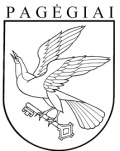 PAGĖGIŲ SAVIVALDYBĖS TARYBAsprendimasDĖL PAGĖGIŲ SAVIVALDYBĖS PAGĖGIŲ PRADINĖS MOKYKLOS DIREKTORĖS 2018 METŲ VEIKLOS ATASKAITOS2019 m. vasario 7 d. Nr. T1- 31PagėgiaiMokyklos 2018-2021 metų strateginiai tikslai: 1. Mokymo(si) proceso organizavimo gerinimas, užtikrinant aukštesnę ugdymo(si) kokybę.2. Saugios, modernios, puoselėjančios kultūrą, tradicijas mokyklos kūrimas.2018 mokyklos veiklos tikslai buvo ugdyti vaiko kompetencijas atsižvelgiant į jo gebėjimus, formuoti vertybines nuostatas, kurti funkcionalią, saugią, sveiką šiuolaikišką ugdymosi aplinką.2018 metais (09-01 duomenimis) mokykloje ugdomi 22 priešmokyklinio ugdymo grupės vaikai, 110 – 1-4 kasių mokiniai (16 mokinių daugiau palyginus su 2017/2018 m. m.). Sukomplektuotos 6 pradinės klasės (vidurkis klasėje – 18 mokinių).          Pasiekti kokybiniai ir kiekybiniai rezultatai: 100 procentų mokinių perkelti į aukštesnes klases, 21 ketvirtos klasės mokinys baigė Pradinio ugdymo programą ir įgijo Pradinio išsilavinimo pažymėjimus. Aukštesniuoju lygiu įvertinta 22 procentai mokinių, pagrindiniu lygiu – 36 procentai visų mokinių. Antrosiose ir ketvirtosiose klasėse buvo vykdomas Nacionalinis mokinių pasiekimų patikrinimas. Ketvirtųjų klasių mokinių matematikos pasiekimų vidurkis 69,3, pasaulio pažinimo – 66,3; skaitymo – 65,3; rašymo 61,9. Šių dalykų pasiekimai aukštesni už respublikos vidurkį. 2018 m. pagrindinis dėmesys buvo skiriamas ugdymo kokybės gerinimui, taikant informacines technologijas pamokose, naudojant aktyviuosius mokymo metodus, ugdymo procesą organizuojant įvairiose netradicinėse ugdymo(si) aplinkose (Klaipėdoje:  kino teatre-1,  konditerijos įmonėje „Roshen“-2, zoologijos sode -1, Dino parke -2, Batutų parke (netradicinis sportas)-3, dramos teatre -1, lėlių teatre-2, Šilutės turizmo informacijos centre edukacinė programa „Žuvies kelias“-1, Šiauliuose (saldainių fabrike „Rūta“, Kryžių kalne)-1,  Rambyne, M. Jankaus muziejuje-2, Tauragės pilies muziejuje-2, Tremtinių kančios namuose Tauragėje-2, Hugo Šojaus muziejuje Šilutėje-1, Tradicinių amatų centre Švėkšnoje-3, Pagėgių policijos komisariate-1, parduotuvėse-1, priešgaisrinėje gelbėjimo tarnyboje-2, Pagėgių savivaldybėje-1), skatinančiose bendrųjų kompetencijų ugdymą.             Mokykla dalyvavo ES struktūrinių fondų paramos projekte „Mokyklų aprūpinimas gamtos ir technologinių mokslų priemonėmis“, gauta mokymo priemonių už 2666,84Eur, modernizuota gamtos mokslų mokymosi aplinka.2018 m. metais aktyviai dalyvauta konkursuose, renginiuose, pilietinėse, prevencinėseakcijose. Tarptautiniame matematikos Kengūros konkurse dalyvavo 27 mokiniai, užimtos 6 prizinės vietos Pagėgių savivaldybėje. Tarptautiniuose edukaciniuose konkursuose „Olympis 2018“ pavasario ir rudens sesijose laimėti 2 medaliai,  67 diplomai, 20 padėkų. Tarptautinės matematikos ir anglų kalbos olimpiados „Kings“ finale įteikta 14 diplomų. Tauragės apskrities priešgaisrinės gelbėjimo valdybos organizuotame piešinių konkurse „Gaisro pavojai“ laimėta II vieta. Lietuvos mokinių olimpinio festivalio 4 ir žemesnių klasių mokinių „Drąsūs, stiprūs, vikrūs“  zoninėse varžybose mokyklos komanda užėmė III vietą. Lietuvos mokinių olimpinio festivalio Pagėgių savivaldybės bendrojo lavinimo mokyklų 4 ir žemesnių klasių mokinių kvadrato, „Drąsūs, stiprūs, vikrūs“, trikovės varžybose iškovotos I-osios vietos. Lietuvos pradinių klasių mokinių varžybų „Šviesoforas“ II etapas -  I vieta. Plėtojant mokinių saviraišką, sėkmingai naudojamos įvairios mokinių užimtumo formos.Organizuoti koncertai mokyklos bendruomenei, tradiciniai renginiai, vykdyti projektai: Žemės ūkio ministerijos inicijuotas projektas „Šviečiamoji gyvulininkystės programa“; Pagėgių savivaldybės visuomenės sveikatos rėmimo specialiosios programos  projektas „Stiprink kūną,  stiprės protas“ (Gautas finansavimas 135,00 Eur); Lietuvos mokinių neformaliojo švietimo centro inicijuotas projektas „Sveikata visus metus“. Aktyviai įsijungta į Valstybinės sienos apsaugos tarnybos Pagėgių pasienio rinktinės organizuotą respublikinį mokinių piešinių konkursą „Pasieniečiai Lietuvos valstybės sienos tarnyboje“, dalyvauta pažintiniame žaidime-galvosūkyje apie Lietuvą bei Pagėgių kraštą „Mažosios Lietuvos širdy: kelionė po Pagėgių kraštą“, kurį inicijavo Pagėgių savivaldybės Vydūno viešoji biblioteka. Priešmokyklinio ugdymo grupės vaikai aktyviai dalyvavo Respublikinėje kūrybinių darbų parodoje „Čia mano miestas, mano aikštė, o visa tai juk – Lietuva“, skirtai Lietuvos valstybės atkūrimo 100-mečiui. Neformalusis vaikų švietimas mokykloje buvo įgyvendinamas per meninės, kultūrinės, sporto, sveikos gyvensenos, saugaus eismo, ir kitų kompetencijų ugdymą. Veikė 7 būreliai. 74% mokinių pasirinko Mokyklos neformaliojo vaikų švietimo programas. Pirmą kartą mokiniai pasinaudojo Kultūros paso paslaugomis – lankėsi Švėkšnos tradicinių amatų centre, Tauragės pilies muziejuje, Šilutės Hugo Šojaus muziejuje, Klaipėdos lėlių teatre.          Organizuojant netradicines pamokas, ugdymo dienas („Vasario 16-oji“, „Profesijų diena“, „Velykos“, „Knygnešio diena“, „Šeimos diena“, integruota diena “Mažieji olimpiečiai“, tiriamoji diena „Atrask ir pažink“, menų ir technologijų diena „Spalvų šėlsmas“, etninės kultūros diena „Baltos Kalėdos“), koncertus, renginius („Užgavėnių tradicijų puoselėjimas“, „Sveikinu Žemę“, „Pirmosios raidelės šventė“, „Iki pasimatymo, mokyklėle!“, „Augu sveikas ir laimingas“, „Pirmojo pažymėjimo šventė“, „Mama, pakylėk ligi dangaus“)   buvo sudarytos sąlygos mokinių pozityvių santykių su kitais žmonėmis, socialine, gamtine ir daugiakultūrine aplinka plėtojimui, teorijos ir praktikos ryšių, susietų su realiu gyvenimu kūrimui. Mokykla įgyvendino žmogaus saugos, sveikos gyvensenos, alkoholio, tabako ir kitų psichikąveikiančių medžiagų vartojimo prevencijos, sveikatos ir lytiškumo ugdymo bei rengimo šeimai programas, socialinių, emocinių įgūdžių lavinimo bei smurto prevencijos programą „Antras žingsnis“. Jos padėjo mokiniams ugdytis motyvaciją sveikai gyventi, formuotis higienos įgūdžius, prisidėjo prie vaiko dvasinės, fizinės, psichinės, socialinės gerovės. 11 mokinių ir jų tėveliams (globėjams) buvo teikiamos individualios psichologinės konsultacijos. Mokykla dalyvavo programose „Pienas vaikams“, „Vaisių vartojimo skatinimas mokyklose“, kurios padėjo formuoti mokinių teigiamą nuostatą į sveikatą ir sveiką maistą.Mokykloje dirba profesionali mokytojų komanda: 1 mokytojas ekspertas, 1 mokytojas metodininkas, 8 vyresnieji mokytojai. Mokiniams pagalbą teikia specialistai: logopedas, socialinis pedagogas, 2 mokytojo padėjėjai, bibliotekininkas, sveikatos priežiūros specialistas. Pedagogai tobulino kvalifikaciją 348 akademines valandas (vienas pedagogas vidutiniškai 7 dienas per metus), dalyvavo 32 skirtinguose akademiniuose renginiuose.  2018 metais 1 mokytojai suteikta vyresniosios pradinio ugdymo mokytojos kvalifikacinė kategorija.Mokyklos veiklos kokybės įsivertinimo darbo grupė atliko 1. Srities „Rezultatai“, 1.2. Temos „Pasiekimai ir pažanga“, 1.2.1. Rodiklio „Mokinio pasiekimai ir pažanga“ veiklos kokybės įsivertinimą ir nustatė aukščiausias ir žemiausias vertes, kurios parodė, kad mokykloje mokinys turi visas galimybes įgyti bendrųjų ir dalykinių kompetencijų, atitinkančių jo amžiaus grupei keliamus tikslus, siekius bei ugdymosi patirtį, bet aktuali problema išlieka mokinių individualūs pasiekimai, pastangos ir pažanga. Pateiktos rekomendacijos veiklai tobulinti.2018 metais Mokyklai  skirtos lėšos buvo panaudotos racionaliai ir taupiai, sprendimai dėl jų panaudojimo derinti su Mokyklos taryba ir bendruomene. Nupirkti 2 vaizdo projektoriai, 1 ekranas, laminavimo aparatas, garso kolonėlė, plakatų, sporto prekių, 214 egzempliorių vadovėlių, priemonių priešmokyklinio ugdymo grupės vaikams, logopedui. Iš rėmėjų lėšų pakeistos 2 kabinetų grindų dangos, sukurtos erdvės II aukšto koridoriuje mokinių kūrybinių darbų parodoms.Didžiausios mokyklos problemos: prasta kai kurių vidaus patalpų, elektros, santechninių įrenginių būklė, neaptverta mokyklos teritorija, informacinių komunikacinių technologijų bei šiuolaikiškų ugdymo priemonių trūkumas.Metinės užduotys(toliau – užduotys)Siektini rezultataiRezultatų vertinimo rodikliai (kuriais vadovaujantis vertinama, ar nustatytos užduotys įvykdytos)Pasiekti rezultatai ir jų rodikliai1.1. Parengti ir įteisinti darbo apmokėjimo sistemą.Įgyvendinti Lietuvos Respublikos valstybės mokytojų etatinio apmokėjimo už darbą tvarkos nuostatas.1. Parengta darbo apmokėjimo tvarka.2.Darbuotojai pasirašytinai supažindinti su apmokėjimo tvarka. 3. Papildytos vidaus darbo ir tvarkos taisyklės.Pagal naujas metodikas ir reikalavimus, atnaujinti visidarbuotojų pareigybių aprašymai (patvirtinti mokyklos direktoriaus 2018 m. vasario 1 d. įsakymu Nr. 10 V). Visi darbuotojai pasirašytinai susipažinę.Parengta mokyklos darbuotojų darbo užmokesčio apmokėjimo sistema (patvirtinta mokyklos direktoriaus 2018 m. rugsėjo 10 d. įsakymu Nr. 11 P).  Visi darbuotojai pasirašytinai susipažinę.Papildytos vidaus darbo ir tvarkos taisyklės (patvirtinta mokyklos direktoriaus 2018 m. gruodžio 28 d. įsakymu 91 V).1.2. Gerinti mokinių, turinčių specialiųjų ugdymosi poreikių, ugdymąPadidinti mokinių, turinčių specialiųjų ugdymosi poreikių, ugdymo(si) veiksmingumą1. Įdarbintas logopedas, specialusis pedagogas.2. Parengtas specialiosios pedagoginės pagalbos teikimo Pagėgių pradinėje mokykloje tvarkos aprašas.III ketvirtis. Įdarbintas specialusis pedagogas – logopedas.III ketvirtis. Parengtas specialiosios pedagoginės, socialinės pedagoginės, specialiosios pagalbos teikimo Pagėgių pradinėje mokykloje tvarkos aprašas (patvirtintas mokyklos direktoriaus 2018 m. rugpjūčio 31 d. įsakymu Nr. 50 V).1.3. Gerinti mokyklos edukacines aplinkasPagerinti vidaus patalpų estetinį vaizdą, atnaujinant dalį patalpų.1. Dalinai įrengtas logopedo, specialiojo pedagogo kabinetas.2. Pakeista 1 kabineto grindų danga.3. Sukurtos erdvės II aukšto koridoriuje mokinių kūrybinių darbų parodoms.4. Sukurta erdvė poilsiui.1. Dalinai įrengtas logopedo, specialiojo pedagogo kabinetas.2. III ketvirtis. Pakeistos 2 kabinetų(1 ir 2 b klasių) grindų dangos.3. IV ketvirtis. Sukurtos erdvės II aukšto koridoriuje mokinių kūrybinių darbų parodoms.1.4. Sukurti individualios mokinio pažangos stebėjimo sistemąLaiku pastebėti ir nustatyti mokinio mokymosi sunkumus, suteikti pagalbą, numatyti priemones mokinio individualiai pažangai gerinti.1. Parengtas mokinių individualios pažangos stebėjimo, fiksavimo, analizavimo ir pagalbos mokiniui teikimo tvarkos aprašas.2. Parengta mokinio pažangos įsivertinimo anketa.3. Atliktas mokyklos veiklos kokybės rodiklio „Mokinio pasiekimai ir pažanga“ vertinimas.4. Organizuojami mokymai pedagogams.5. Vykdoma gerosios patirties sklaida.6. Su individualios mokinio pažangos stebėjimo sistema supažindinta mokyklos bendruomenė.1. Parengtas Pagėgių savivaldybės Pagėgių pradinės mokyklos mokinių pažangos ir pasiekimų vertinimo,  individualios pažangos stebėjimo, fiksavimo ir mokymosi pagalbos teikimo tvarkos aprašas (patvirtintas mokyklos direktoriaus 2018 m. balandžio 9 d. įsakymu Nr. 26 V).2. Parengta mokinio pažangos įsivertinimo anketa. (Pagėgių pradinės mokyklos mokinių pažangos ir pasiekimų vertinimo,  individualios pažangos stebėjimo, fiksavimo ir mokymosi pagalbos teikimo tvarkos aprašo priedas Nr. 2)3. Atliktas mokyklos veiklos kokybės rodiklio „Mokinio pasiekimai ir pažanga“ vertinimas.(Pagėgių pradinės mokyklos veiklos kokybės įsivertinimo grupės parengta ataskaita 2018 m. birželio 5 d.)4. Mokytojai ir pedagogai dalyvavo 4 kvalifikacijos renginiuose, skirtuose mokinio individualiai pažangai gerinti.5. Mokytojai dalijasi patirtimi, seminarų medžiaga.6. 1. Mokytojų tarybos posėdžio 2018-04-03 protokolas Nr. 3.6.2. Interneto svetainė https://www.pradine.pagegiai.lm.lt/UžduotysPriežastys, rizikos 2.1.Sukurta erdvė poilsiui.Skirtas per mažas finansavimas.2.2.2.3.2.4.2.5.Užduotys / veiklosPoveikis švietimo įstaigos veiklai3.1.Pasirašyta valstybės turto panaudos sutartis „Dėl turto perdavimo panaudos pagrindais“, kurios pagrindu mokyklai perduota 15 nešiojamų kompiuterių.Įrengta kompiuterių klasė. Kompiuterinių technologijų taikymas pamokose ir popamokinėje veikloje suteikia galimybę vesti vaizdžias ir įsimintinas pamokas, leidžia mokymosi procesą paversti įdomiu ir dinamišku. Pamokoje tradicinį mokymą keičia nauji ugdymo metodai, skatinantys dirbti kūrybiškai ir žaismingai.UžduotysSiektini rezultataiRezultatų vertinimo rodikliai (kuriais vadovaujantis vertinama, ar nustatytos užduotys įvykdytos)Pasiekti rezultatai ir jų rodikliai4.1.4.2.4.3.4.4.4.5.Užduočių įvykdymo aprašymasPažymimas atitinkamas langelis5.1. Užduotys įvykdytos ir viršijo kai kuriuos sutartus vertinimo rodikliusLabai gerai ☐5.2. Užduotys iš esmės įvykdytos pagal sutartus vertinimo rodikliusGerai x5.3. Įvykdytos tik kai kurios užduotys pagal sutartus vertinimo rodikliusPatenkinamai ☐5.4. Užduotys neįvykdytos pagal sutartus vertinimo rodikliusNepatenkinamai ☐6.1.Vadybinių kompetencijų plėtojimas.6.2. Komandinio darbo formavimo kompetencijų ugdymas.UžduotysSiektini rezultataiRezultatų vertinimo rodikliai (kuriais vadovaujantis vertinama, ar nustatytos užduotys įvykdytos)9.1. Užtikrinti sklandų mokytojų etatinio darbo apmokėjimo modelio įgyvendinimą. Įgyvendinant mokytojų etatinio darbo užmokesčio sistemos modelio naujus teisės aktus, parengti ir/ar koreguoti mokyklos vidaus dokumentus.- koreguota ir patvirtinta darbo apmokėjimo sistema;- atnaujintos mokytojų darbo sutartys;- nustatyti mokytojų etatų skaičiai;- koreguotas ir patvirtintas pareigybių sąrašas;- sudaryti tarifikacijos sąrašai.9.2. Gerinti ugdymo kokybę formuojant mokinių kultūrinius įpročius, keliant mokymosi motyvaciją.Ugdomos kūrybingos asmenybės. Mokiniams suteikiamos galimybės atrasti savo individualius poreikius, skatinamas kultūrinis mokinių sąmoningumas.Pravesta ne mažiau 10 netradicinių pamokų kultūros įstaigose. Išnaudota 80% kultūros paso lėšų.9.3. Kurti ir plėtoti Mokyklos edukacines aplinkasAtnaujintos ir veiksmingai pritaikytos Mokyklos edukacinės erdvės, ugdymo(si) priemonės, padedančios siekti mokymo ir mokymosi tikslų ir kompetencijų, plėtoti besimokančiųjų pojūčius, suvokimą, vaizdinius, mąstymą ir sugebėjimus; skatinančios mokymosi motyvaciją.2 kabinetuose įrengtos IKTSustiprintas interneto ryšys.Atnaujintas vadovėlių fondas.Nupirkta šiuolaikinių ugdymo priemonių.Sukurta erdvė poilsiui.9.4. Tobulinti vadybinę kompetenciją.Sistemingai tobulinama vadybinė kompetencija.Dalyvauta ne mažiau 24 akademinių valandų per metus vadybinės kompetencijos tobulinimo renginiuose.10.1. Žmogiškieji faktoriai (laikinas nedarbingumas).10.2. Skirtas per mažas finansavimas.10.3. Neįsigalioję teisės aktai.